Additional filesFile name: Additional file 1File format: Microsoft word .docxTitle of data: Graphics taken from the Necessary Discussions training and information website interventionDescription of data: This file provides images of the following: the website landing page; information for family members; training units for care staff. Graphics taken from the Necessary Discussions training and information website interventionThe website landing page: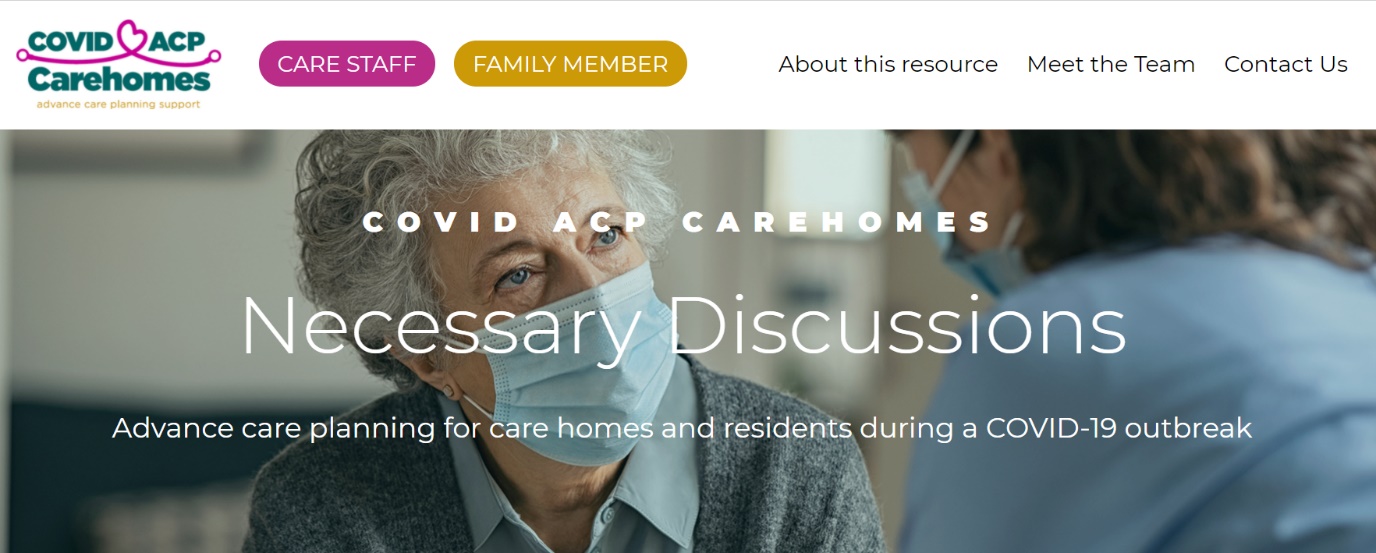 Information for family members: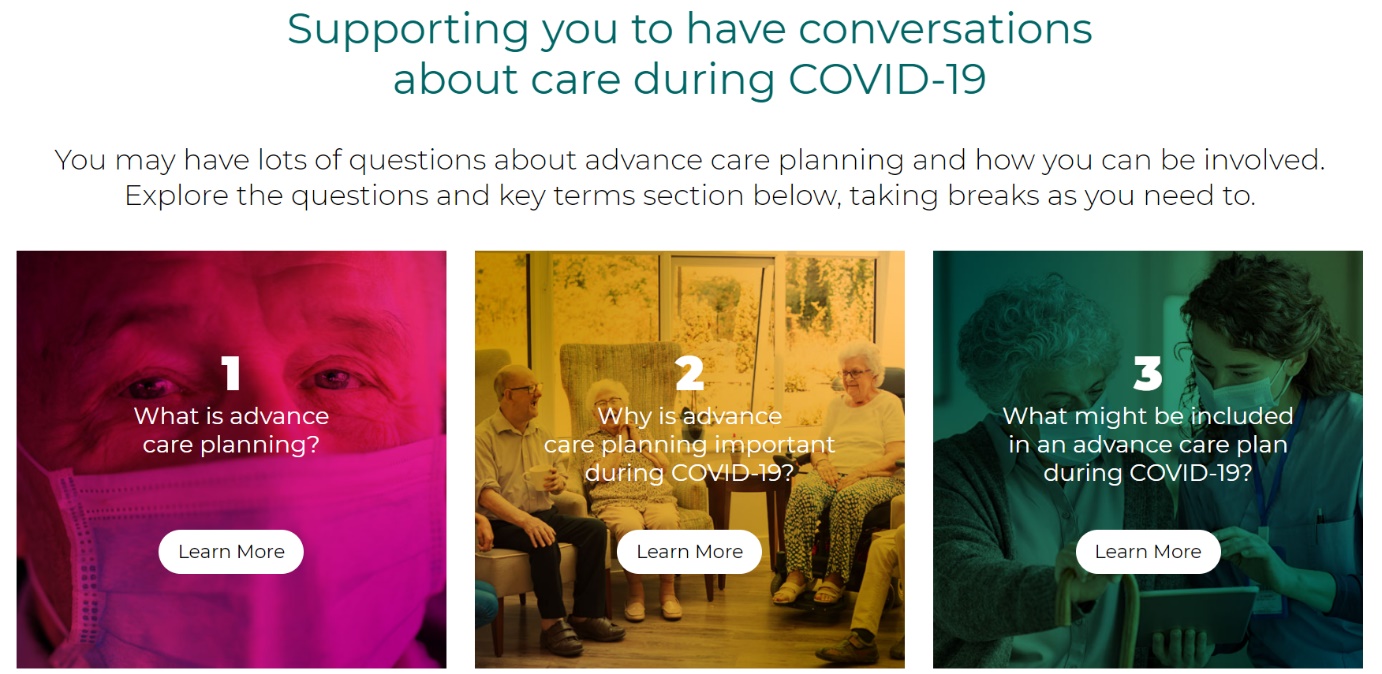 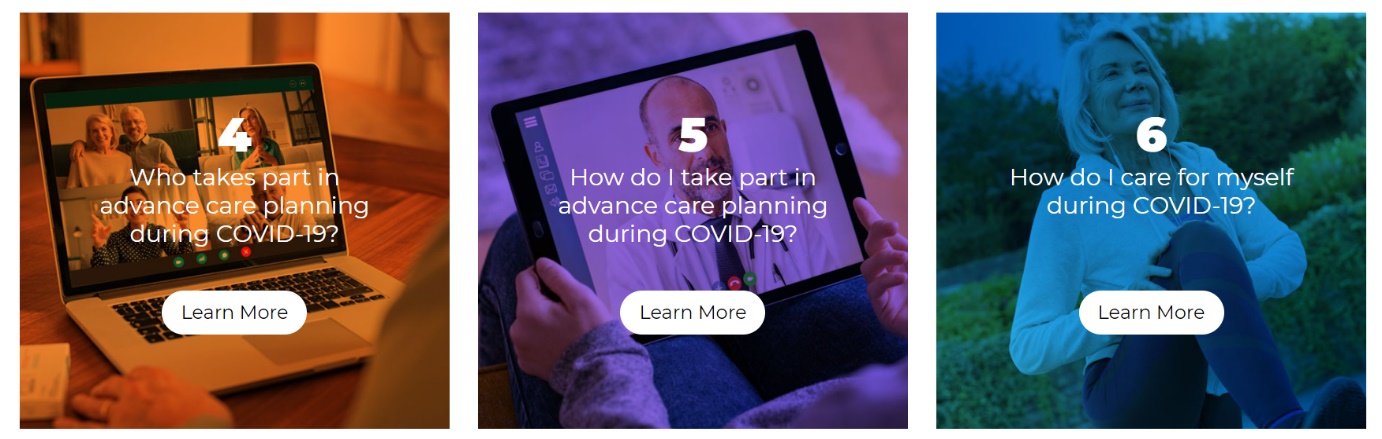 Training units for care staff: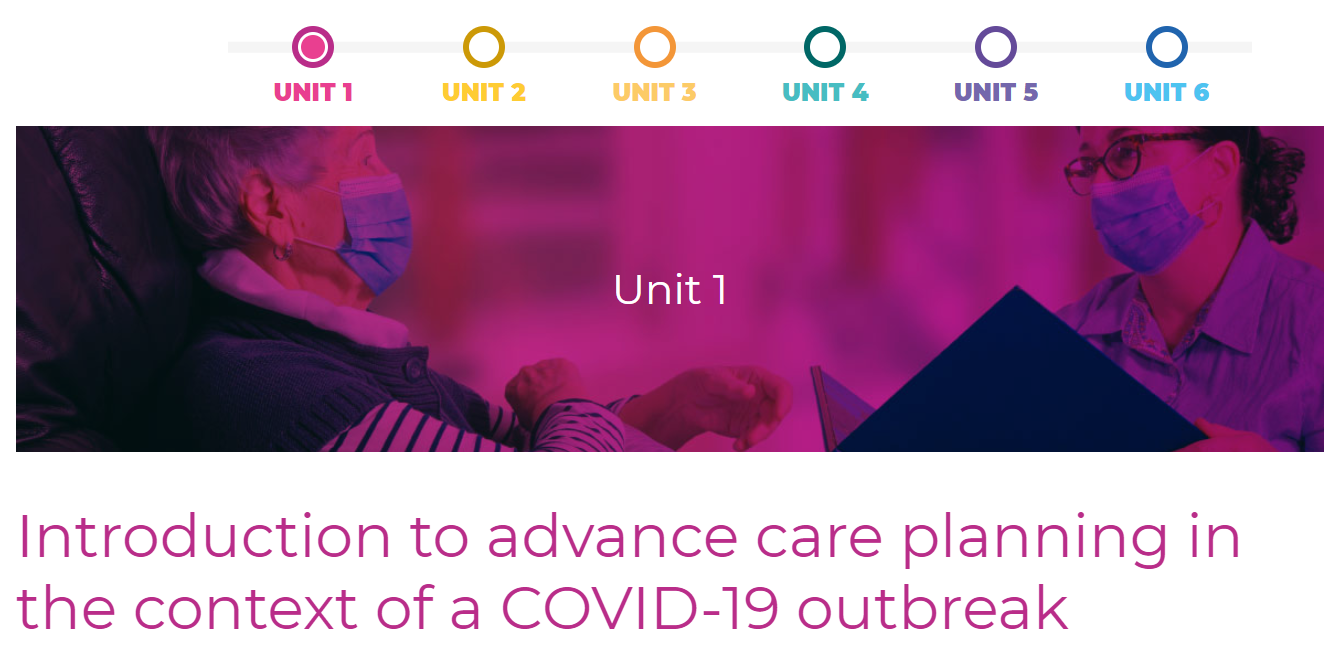 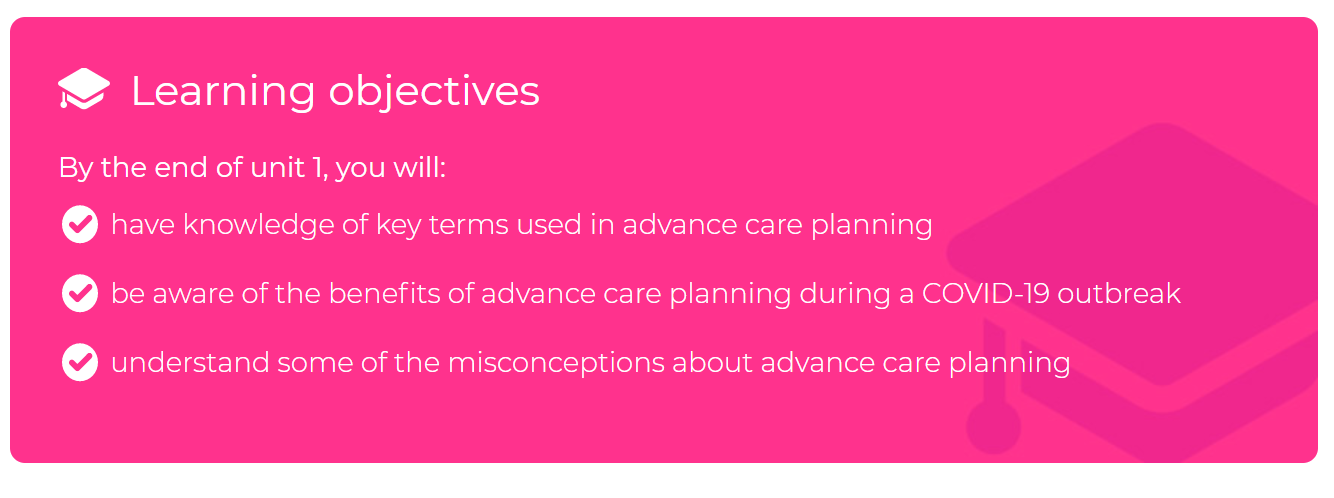 